Pokoloruj obrazki, w nazwach których słyszysz głoskę [cz]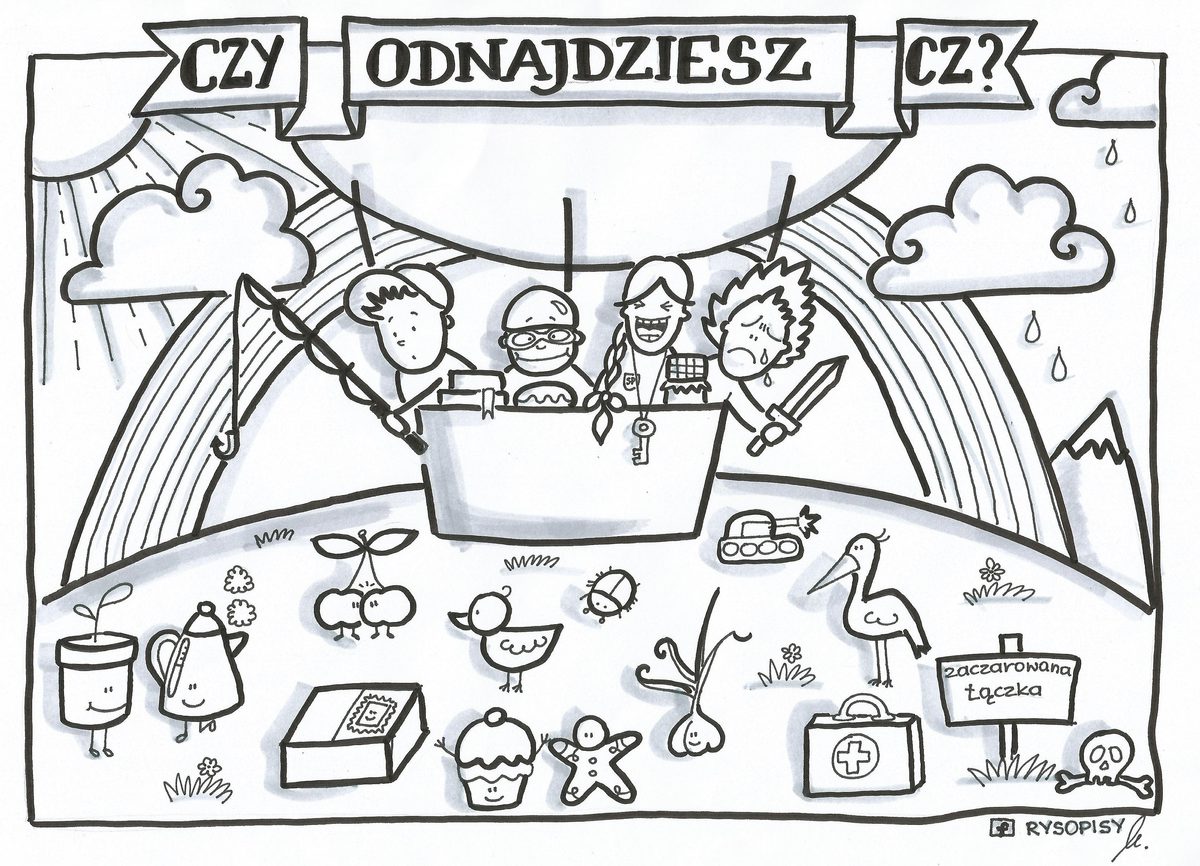 Pokoloruj obrazki, w nazwach których słyszysz głoskę [cz]